КОМИТЕТ ПО ОБРАЗОВАНИЮАДМИНИСТРАЦИИ г. ПОДОЛЬСКАОткрытое логопедическое занятиена высшую квалификационную категориюКОНСПЕКТ«Дифференциация согласных [д – т], [д’ – т’]в слогах, словах, словосочетаниях, предложениях».I этап коррекционного обученияпо методике А. В. Ястребовой, Т. П. Бессоновой Подготовила:учитель-логопед МОУ СОШ № 24г. Подольска Московской областиПанова Любовь Сергеевна10. 04. 2013 г.г. ПодольскЦель: развитие навыка дифференциации согласных [д – т], [д’ – т’] в слогах, словах, словосочетаниях, предложениях.Задачи:  Образовательные:- учить выделять и дифференцировать согласные звуки [д – т], [д’ – т’] в слогах, словах, словосочетаниях, предложениях;- упражнять  в соотнесении звуков [д], [д’], [т], [т’]с буквами Д-Т;- упражнять в согласовании глаголов с именами существительными;- совершенствовать умение работать с деформированными предложениями;- упражнять учащихся в чтении и написании слов с буквами Д – Т.Коррекционные:- учить сравнивать и выделять отличительные и общие моменты в артикуляционном укладе согласных звуков [д – т], [д’ – т’];- развивать фонематический слух;- развивать фонематическое восприятие: навыки звуко-буквенного анализа и синтеза, нахождения места звука в слове;- формировать слоговую структуру многосложных слов;- расширять и автоматизировать оперативную единицу чтения (ОПЕЧ);- развивать зрительную  и слуховую память, внимание, логическое мышление;- развивать конструктивную деятельность;- развивать орфографическую зоркость;        Воспитательные:- развивать навык самоконтроля и самостоятельности;- воспитывать умение слушать и слышать друг друга;- воспитывать вежливое отношение к товарищу.Оборудование:- карточки звуков [Д], [Д’], [Т], [Т’];- «Звуковики» звонкий и глухой;- схема артикуляции звуков (губы, язык, голосовые связки);- дидактическая игра «Логико-Малыш» (планшеты + карточки по числу учеников);- слоговые таблицы (по методике А.Н. Корнева);- «Жемчужины» со слогами многосложных слов;- «Цифровые линейки» + буквы «д», «т»;- комплекс гимнастики для глаз (по методике С.Э. Аветисова);- «Таблица слов» – глаголы с именами существительными;- «Кирпичная стена» – деформированные предложения;- изображения семи островов;- изображения семи пиратов;- изображение корабля;- «Подсказки»: слово «МОЛОДЦЫ» вместе с изображением сундучка разрезаны на семь частей;- сундучок с пиратскими монетами (шоколадные монетки).Конспект логопедического занятия составлен  с использованием компьютерной презентации.Ход занятия:Оргмомент- Здравствуйте, ребята. Сегодня к нам пришли гости. Поздоровайтесь с ними.- Садитесь. Я предлагаю отправиться за пиратскими сокровищами. Мне удалось узнать, что сокровища находятся на острове, который называется «Туманная долина».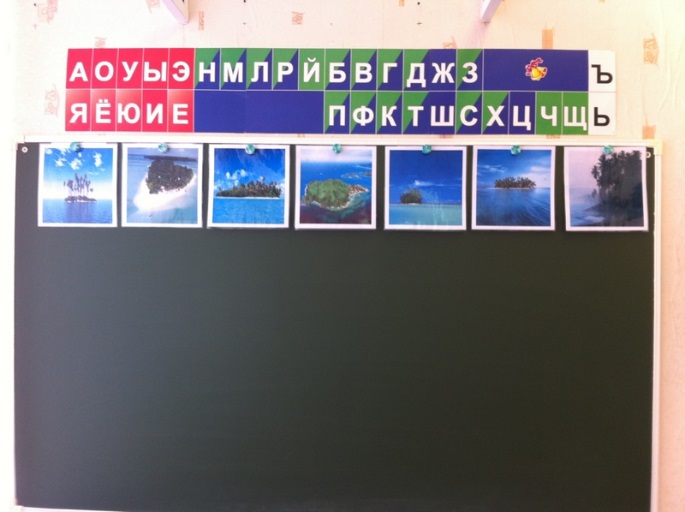 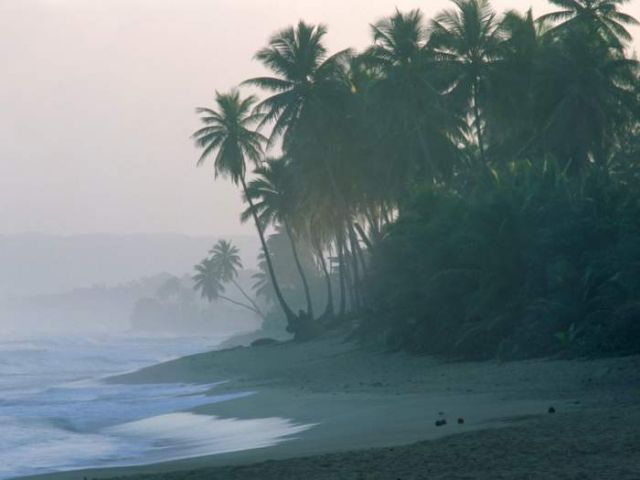 Анализ звуков [Д, Д’, Т, Т’]- Повторите название острова. - Назовите первое слово. Назовите первый звук в этом слове. - Какой буквой обозначим этот звук?- Произнесите второе слово. Назовите первый звук в этом слове.- Какой буквой обозначим этот звук?- Какой из этих звуков звонкий, а какой – глухой?- Назовите мягкую пару для звука [т].- Назовите мягкую пару для звука [д].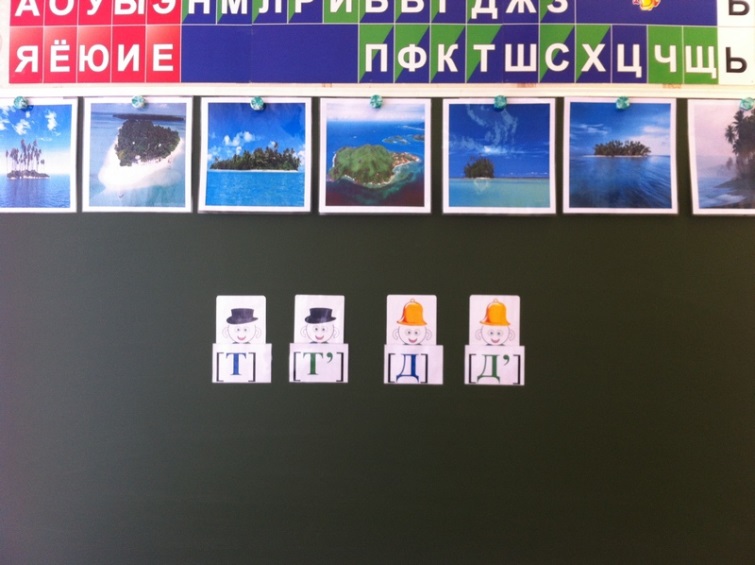 - Сравните произношение этих звуков: что общего и чем отличаются.Таблица на экране: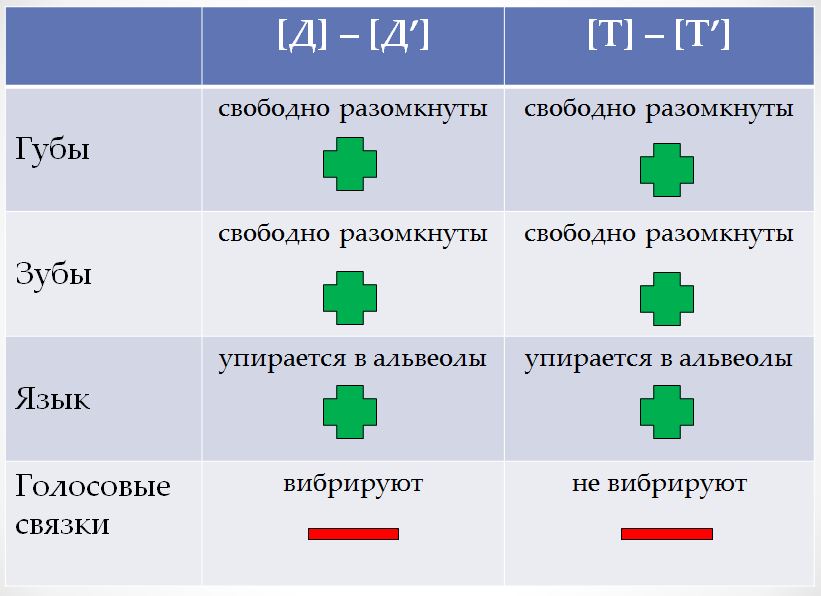 - Дайте характеристику звуку [Д];  - [Д’];  - [Т];  - [Т’].- Эти звуки помогут нам найти пиратские сокровища. Остров «Туманная долина» большой, и, где именно хранятся сокровища, нам предстоит узнать. Для этого необходимо собрать подсказки. Они находятся у пиратов. Пираты готовы отдать нам подсказки, если вы правильно выполните их задания.Дифференциация звуков [Д - Т], [Д’ –Т’] в словах.Дидактическая игра «Логико-малыш».	- Плывём на первый остров к пирату за подсказкой. Какое задание пират предлагает вам выполнить? (Логико-планшеты)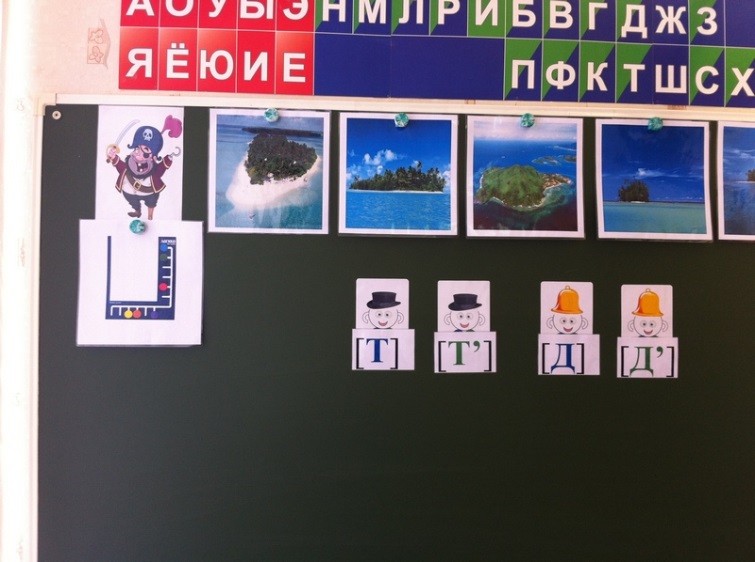 - Прочитайте задание: «Найди пары слов, сходные по звучанию. Определи, какими звуками слова различаются».Уточка – удочка;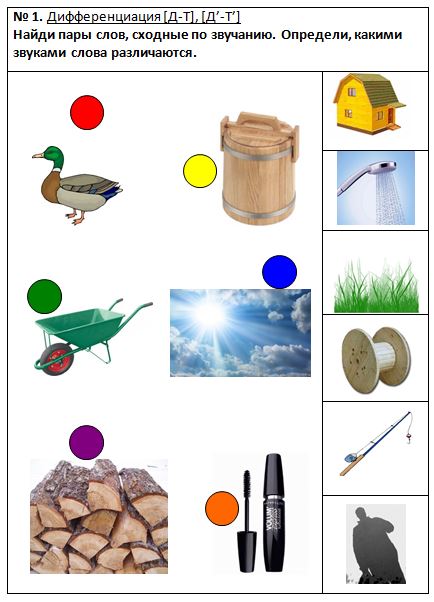 кадушка – катушка;тачка – дачка;день – тень;тушь – душ;дрова – трава.- Переверните карточку на планшетах. Проверьте: правильно ли нашли пары слов.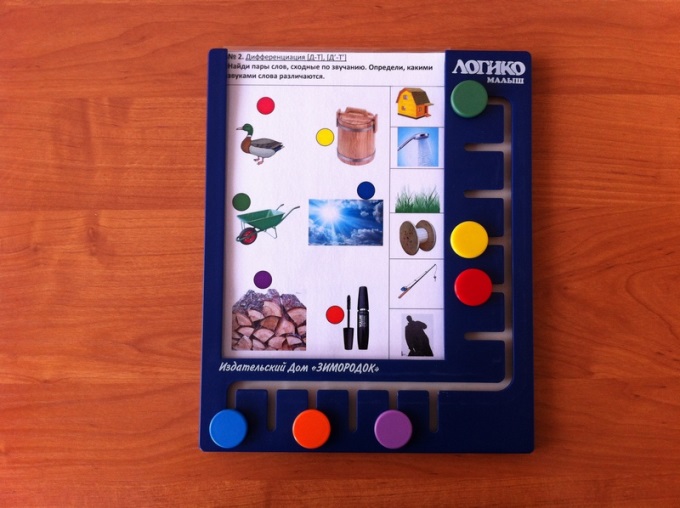 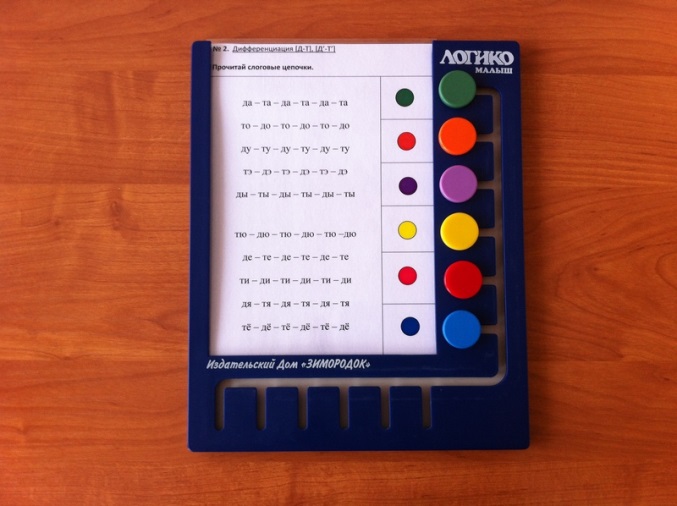 Чтение слоговых цепочек- Прочитайте второе задание на планшетах.«Прочитай слоговые цепочки».Чтение слоговых цепочек с «переключением» голоса на звонкий – глухой звук.да – та – да – та – да – тато – до – то – до – то – до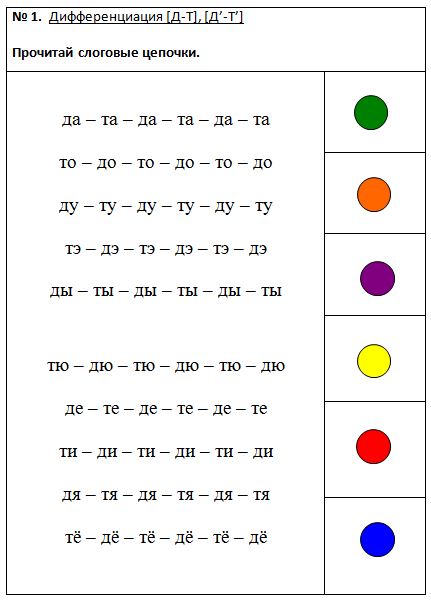 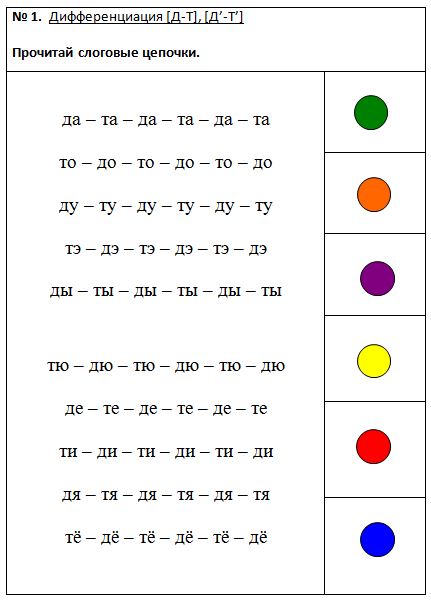 ду – ту – ду – ту – ду – тутэ – дэ – тэ – дэ – тэ – дэды – ты – ды – ты – ды – тытю – дю – тю – дю – тю –дюде – те – де – те – де – тети – ди – ти – ди – ти – дидя – тя – дя – тя – дя – тятё – дё – тё – дё – тё – дё- Молодцы! Можете взять первую подсказку.Чтение слоговых таблиц (по методике А.Н. Корнева)- Отправляемся на следующий остров за новой подсказкой.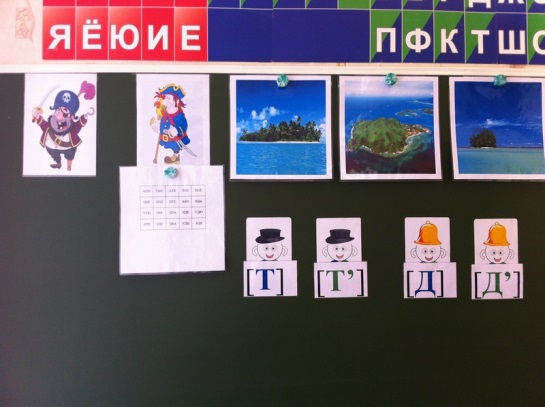 - Какое задание предлагает выполнить этот пират? (Прочитать слоговые таблицы)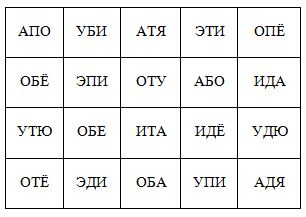 Чтение слогов столбиками.Поиск слога, названного логопедом (логопед называет слоги с буквами «Д – Т»).- Все задания выполнили. Можем взять следующую подсказку.Формирование слоговой структуры многосложных слов(технология З. Е. Агранович)- Пока плывём до следующего острова, откройте тетради.- Дежурный, какое сегодня число? Запишите в тетрадь.- Посмотрим, какое задание подготовил следующий пират. Что изображено на карточке? (Жемчужина)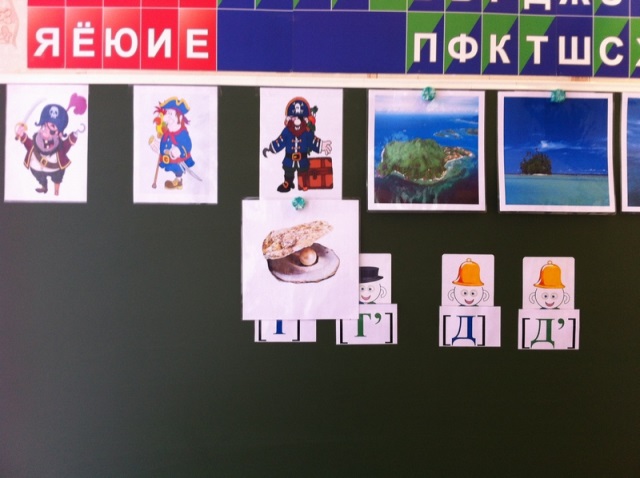 - Посмотрите, сколько разноцветных жемчужин рассыпалось. На каждой жемчужине написан слог.- Найдите жемчужины одинакового цвета и составьте из них слово.- Дайте характеристику звукам [Д, Д’, Т, Т’] в словах.- Запишите слова, подчеркнув буквы «Д», «Т».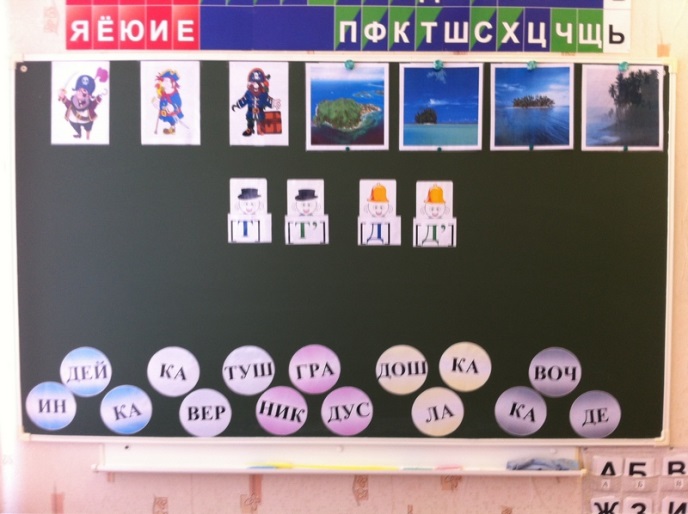 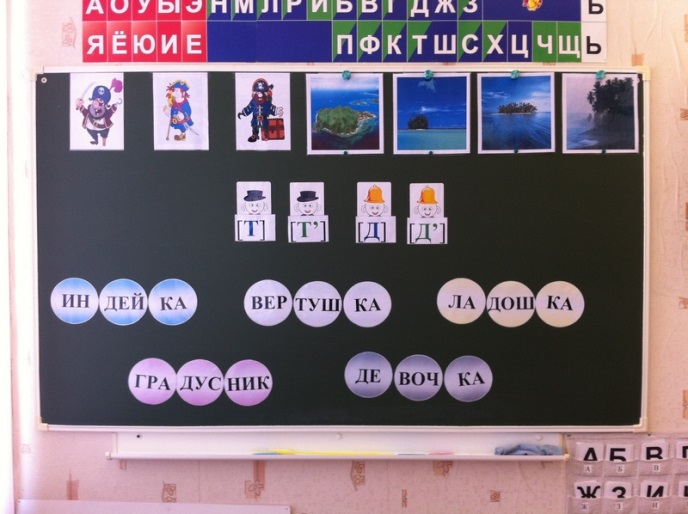 Слоги:  ла, дош, ка;    гра, дус, ник;    де, воч, ка;    вер, туш, ка;    ин, дей, ка.- Слова собрали и записали правильно. Берём подсказку и плывём на следующий остров.Звуко – буквенный анализ многосложных слов- Какое задание предлагает этот пират? (Работа с цифровой линейкой)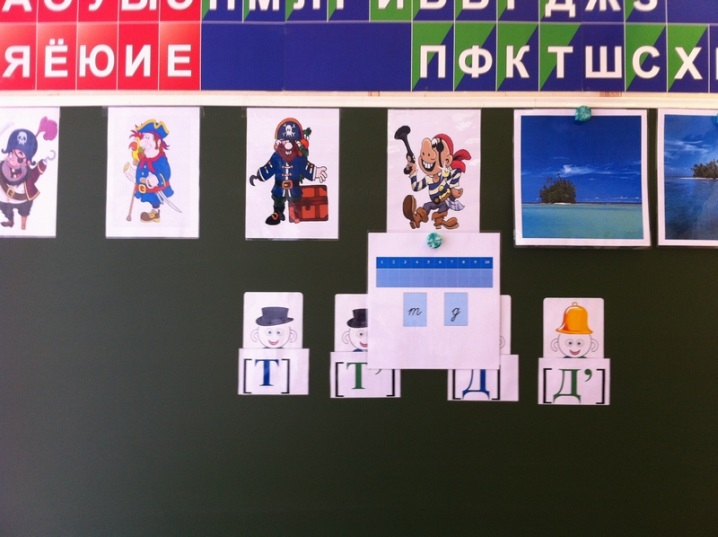 - Определите место звуков [Д, Д’, Т, Т’]  в слове. Дайте характеристику звуку.Слова: трудный, дотянулся, отодвинулся, твёрдый, подтащил.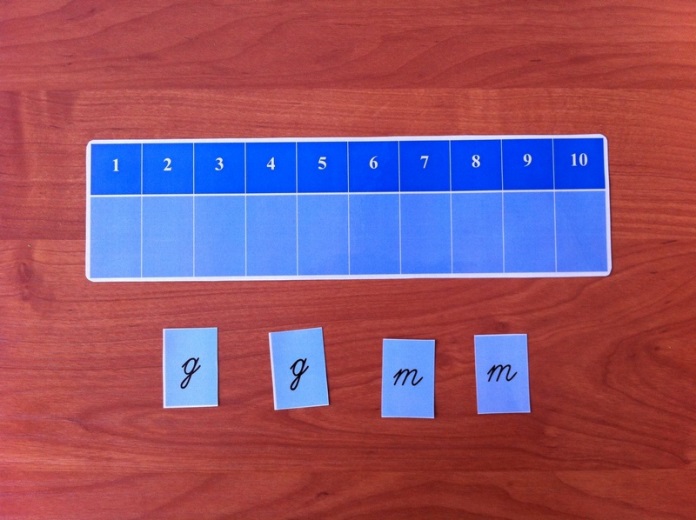 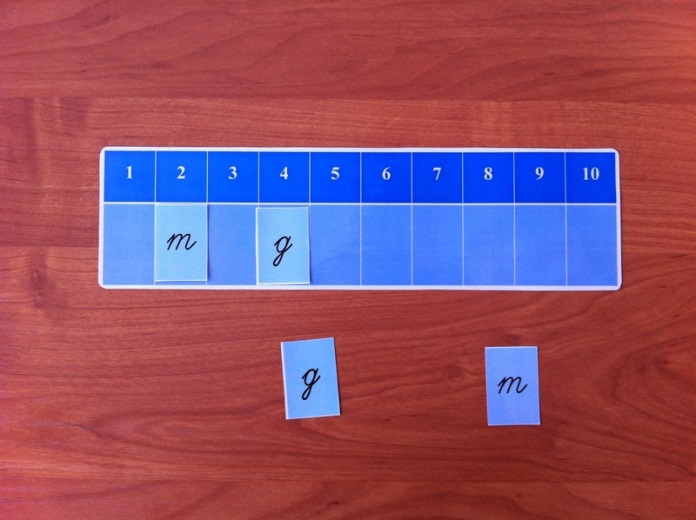 - Все задания выполнили правильно. Можно взять подсказку.Гимнастика для глаз (по методике С.Э. Аветисова)- Пока плывём до следующего острова, предлагаю отдохнуть.Дети встают за 2 метра от экрана монитора и выполняют комплекс гимнастики для глаз.Следить взглядом за двигающейся точкой:Справа – налево и обратно.Сверху – вниз и обратно.«Петли» 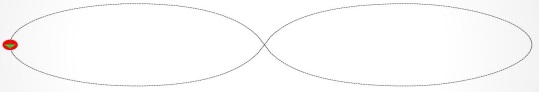 «Спираль» снаружи – внутрь 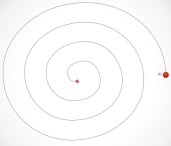 «Спираль» изнутри – наружу 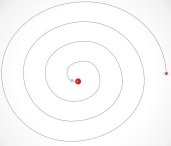 «Минутка тишины»!- Сесть за парты. Закрыть глаза. Прикрыть глаза ладонями.Одну минуту глаза детей отдыхают.Согласование глаголов с именами существительными- Приплыли на следующий остров. Какое задание предлагает этот пират? (Таблица слов)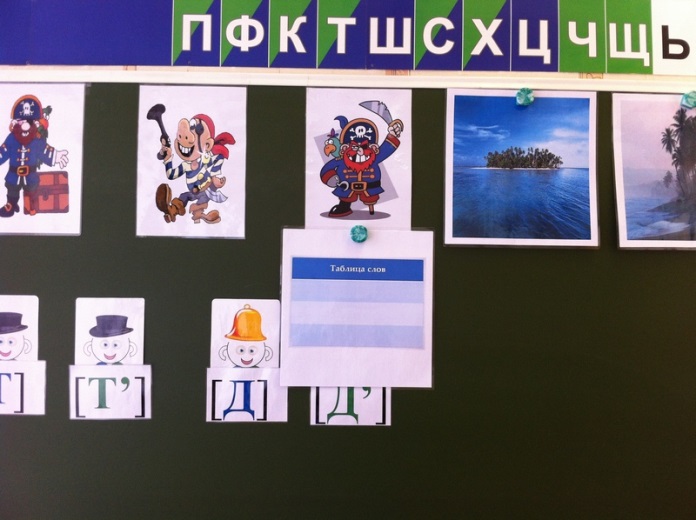 На экране отображается таблица слов.Схемой звоночка «   » обозначены звонкие согласные [Д, Д’]. У глухих согласных [Т, Т’] схемы звоночка нет.- Прочитайте слова первого столбика. (дотянулся, отодвинулся, подтащил)- Прочитайте слова второго столбика. (от доски, к дивану, до стола)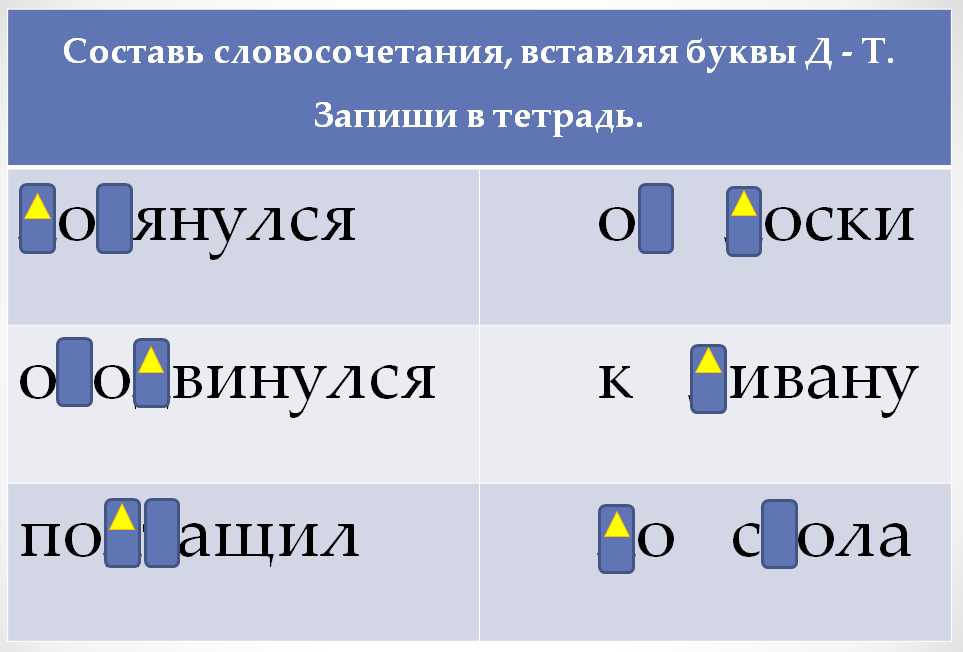 - Составьте словосочетания, соединив слова первого и второго столбиков.- Запишите словосочетания через запятую.Проверка.- Задание выполнили правильно. Берём подсказку, плывём дальше.Работа с деформированными предложениями(игровая технология О. Н. Яворской)- Что построил пират на этом острове? (Кирпичную стену)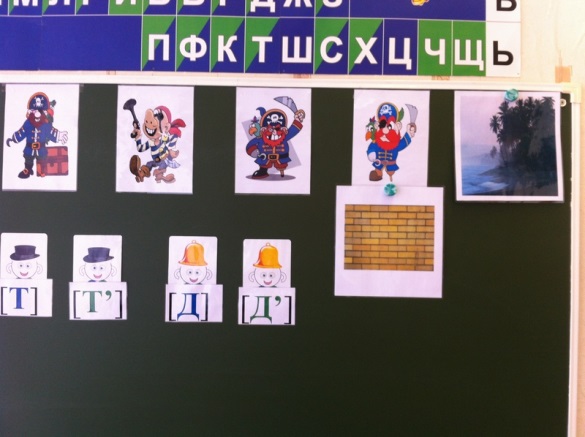 Таблица на экране: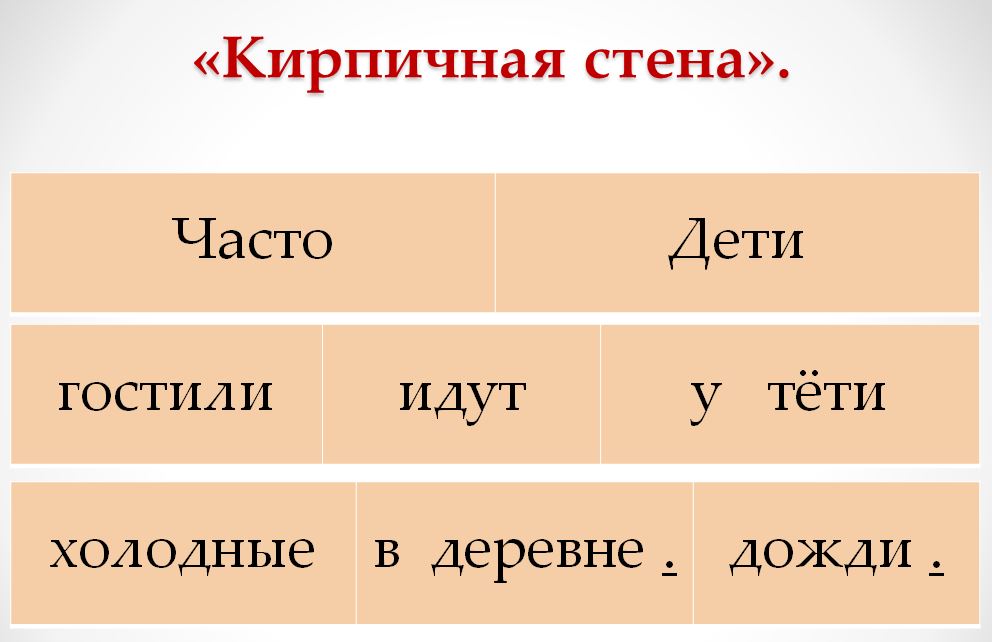 - На кирпичах записаны слова.- Прочитайте слова первой строки; второй строки, третей строки.- Вам нужно разобрать эту кирпичную стену на предложения.- Сколько здесь предложений? (Два)- Докажите. (Две заглавные буквы и две точки)- Составьте первое предложение. (Часто идут холодные дожди.)- Составьте второе предложение. (Дети гостили у тёти в деревне.)- Запишите предложения в тетрадь.Проверка.- Задание выполнили правильно. Можно брать подсказку.Итог занятия- Ура! Приплыли на остров «Туманная долина». Но здесь ещё один пират, который предлагает вам ответить на его вопросы и выполнить задания.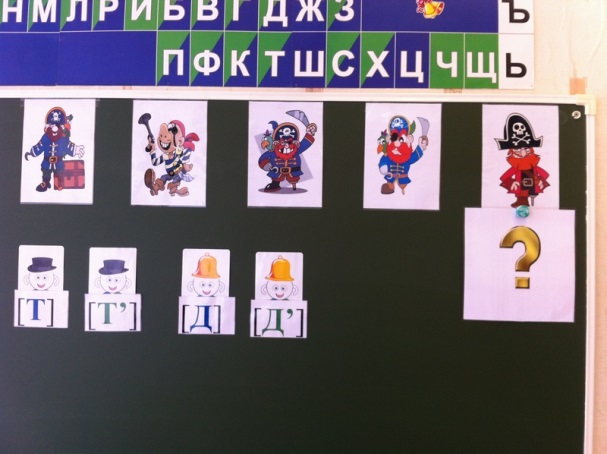 Вопросы и задания на экране:1. Как произносятся звонкие согласные? (с голосом и шумом)2. Как произносятся глухие согласные? (только с шумом)3. Распределите звуки [Д, Д’, Т, Т’] в два столбика (по звонкости – глухости).Назовите слова с данными звуками.- Вы заработали последнюю подсказку. Выходите к доске и соберите части подсказок в единое целое.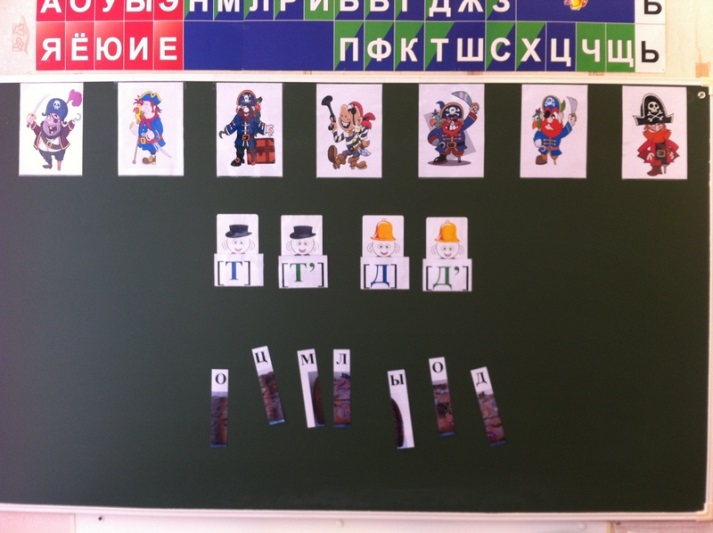 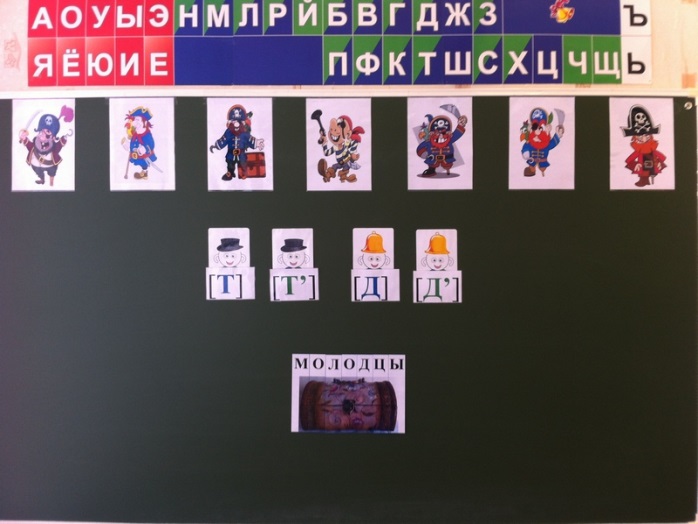 Дети собирают слово «МОЛОДЦЫ». Под словом – изображение сундучка.Дети находят такой же сундучок в кабинете и получают пиратские сокровища – монеты (шоколадные).- Попрощайтесь с гостями.- До свидания.